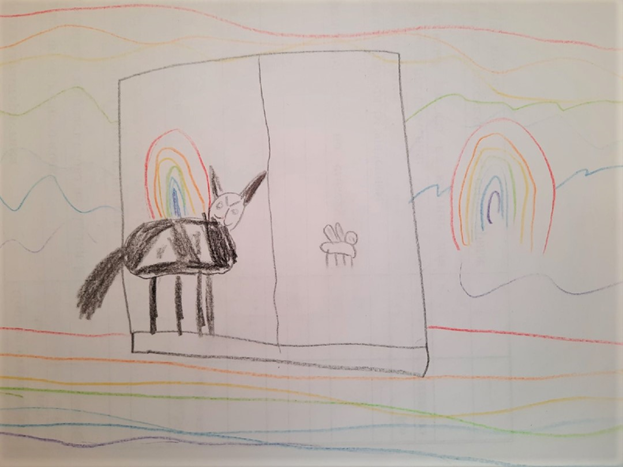 Стихотворение«Кошка и мошка»Авторы:  Бабикова Ю.В. (учитель-дефектолог)Фистина Ирина Кошка и мошкаКошка села на окошко И поймать хотела мошку.Только громко топнул ножкойНепоседливый Сережка.Испугалась его кошкаБыстро спрыгнула с окошка, Позабыв про свою мошку.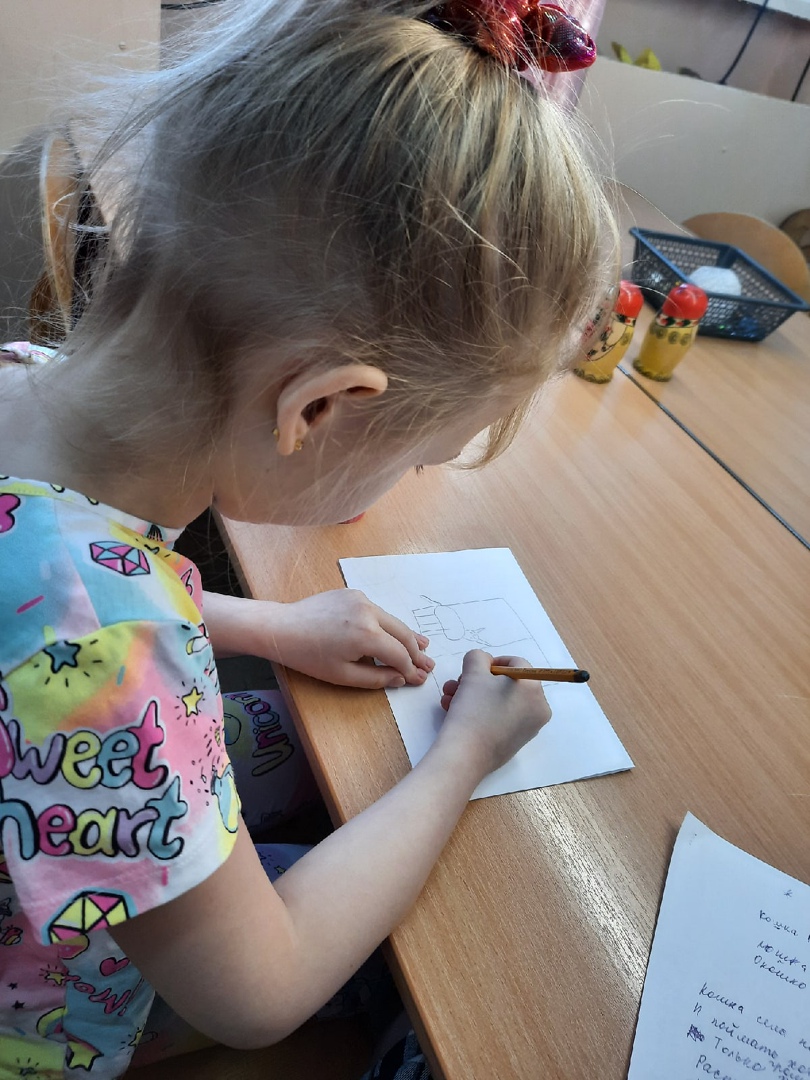 